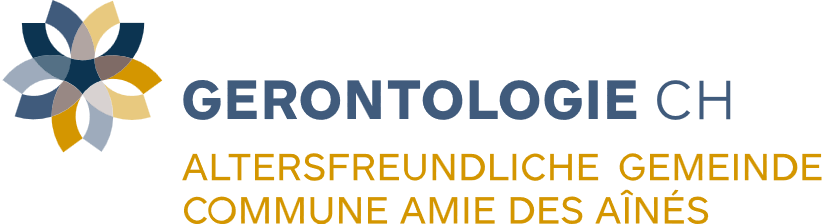 Checkliste: Briefing Helfer:innen(Eintreffen mind. 30 Minuten vor Eintreffen der Teilnehmenden) StartDanke an alleAblauf nach Zeitplan erklärenEingangskontrolle erklären (Begrüssung und Tischnummer zuweisen)Jemand erfasst UnangemeldeteModerationen warten an Tischen und sind Gastgeber (weshalb hier, was machen sie)Raum fertig einrichtenRollenModeration: Fragen und Haltestellen durchgehenLeute anregen zum RedenDie Stillen aus der Reserve lockenVielredner behutsam bitten, andere auch reden zu lassenNicht nur Bewertungen (gut, schlecht), auch Ideen oder TippsProtokollLieber zu viel als zu wenigNur Erfasstes kann verwendet werdenWichtiges hervorhebenZeitplan Abgabe ProtokolleTourenTouren durchgehenOffene Fragen klärenZeitpunkt für Debriefing bestimmen (nach Touren)